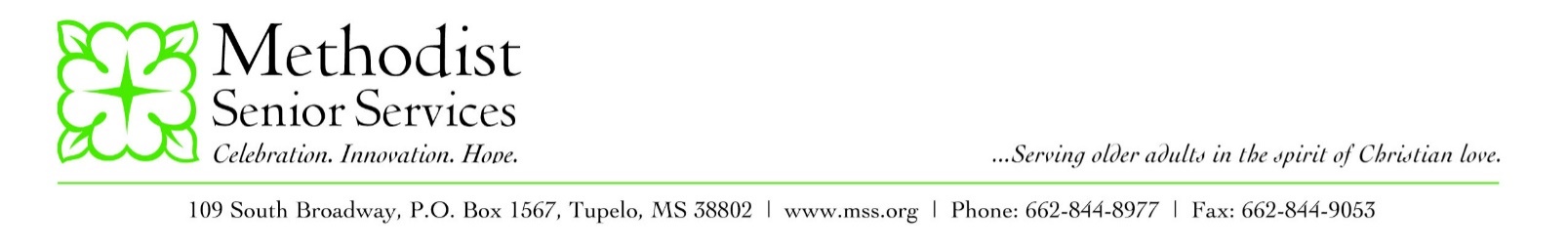 Hello Friends!  This is your Turner Duvall COVID-19 Update for January 5, 2021We are saddened as we inform you that one elder from Turner Duvall who previously was diagnosed with COVID-19 has passed away.No new cases have been reported in the past seven days but this is NOT a time to let our guard down.Turner Duvall will continue to be on quarantine at this time. We ask all elders to remain in their apartments to ensure the virus is not spread.  All internal group gatherings and activities have been put on hold.  All common areas are closed at this time.  Family visiting has been suspended at this time as well.Mississippi is currently seeing very large numbers of infections diagnosed each day and we must remain vigilant to prevent further infection at Turner Duvall.  We ask that all elders continue to shelter in place as much as possible. Please let our employees, your family and our volunteers help keep you safe by running errands and allowing you to stay protected. Everyone should take every measure possible to slow the spread of the virus. Practice social distancing, wear a mask, perform good hand sanitation, refrain from group gatherings of any size and whenever possible, avoid being out in the general public. Please do your part to keep the Turner Duvall elders and employees safe.As always, you can reach out to our office at Turner Duvall for any questions you may have at 601-394-2621.Bless you and be safe!